H9613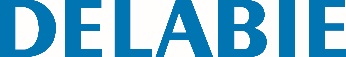 SECURITHERM thermostatic sink mixer setReference: H9613 Specification DescriptionSECURITHERM thermostatic sequential sink mixer and column with retracting hand spray.Ideal for baby baths.Anti-scalding failsafe: hot water shuts off immediately if cold water supply fails.Securitouch thermal insulation prevents burns.No risk of cross flow between the hot and cold water.No non-return valves on the inlets.Swivelling column H. 200mm L. 220mm.Retracting hand spray with 2 jet options: flow straightener/rain effect.Scale-resistant thermostatic sequential cartridge for single control temperature and flow-rate adjustment.Temperature can be adjusted from cold water to 40°C with maximum temperature limiter set at 40°C.Body with smooth interior.Flow rate regulated at 7 lpm.No manual contact thanks to Hygiene control lever L. 100mm.Mixed water brass outlet L. 160mm.BIOSAFE flexible shower hose reduces bacterial proliferation: transparent polyurethane, smooth interior and exterior, low water volume (internal Ø 6mm).Specific counterweight.PEX flexibles F3/8" and reinforced fixing via 2 stainless steel rods.10-year warranty.